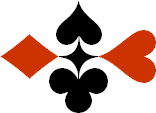 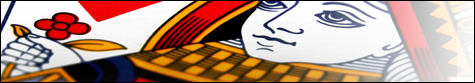 Serie 08 boekje 11 - West opent 1 SA   Bied beide handen
© Bridge OfficeAuteur: Thijs Op het Roodt

U bent altijd West en uw partner is Oost.Indien niet anders vermeld passen Noord en Zuid.Is het spelnummer rood dan bent u kwetsbaar.Wanneer oost of west past, is de bieding afgelopen.Na het eerste boekje vonden de cursisten dit zo leuk, dat ik maar de stoute schoenen heb aangetrokken en meerdere van deze boekjes ben gaan schrijven.

Het enthousiasme van de cursisten heeft mij doen besluiten om deze boekjes gratis aan iedereen die ze wil hebben, beschikbaar te stellen.

Ik heb bewust in eerste instantie geen antwoorden bij de boekjes gemaakt. Maar op veler verzoek toch met antwoorden.Ik zou het waarderen, wanneer u mijn copyright zou laten staan.

Mocht u aan of opmerkingen hebben, laat het mij dan weten.Ik wens u veel plezier met deze boekjes.
1♠A97Noord

West     OostZuid♠V103V103♥AHB7Noord

West     OostZuid♥103103♦9862Noord

West     OostZuid♦VB4VB4♣A4Noord

West     OostZuid♣HV732HV7321616101010
Bieding West

Bieding West
Bieding Oost
Bieding Oost
Bieding Oost
11223344556677889910102♠H7Noord

West     OostZuid♠108542108542♥AV54Noord

West     OostZuid♥H86H86♦HVB10Noord

West     OostZuid♦44♣V62Noord

West     OostZuid♣AB104AB1041717888
Bieding West

Bieding West
Bieding Oost
Bieding Oost
Bieding Oost
11223344556677889910103♠AV7Noord

West     OostZuid♠984984♥AB32Noord

West     OostZuid♥H985H985♦10754Noord

West     OostZuid♦H3H3♣ HVNoord

West     OostZuid♣B742B7421616777
Bieding West

Bieding West
Bieding Oost
Bieding Oost
Bieding Oost
11223344556677889910104♠B86Noord

West     OostZuid♠A43A43♥AB2Noord

West     OostZuid♥H9875H9875♦H854Noord

West     OostZuid♦7272♣AH7Noord

West     OostZuid♣9829821616777
Bieding West

Bieding West
Bieding Oost
Bieding Oost
Bieding Oost
11223344556677889910105♠B3Noord

West     OostZuid♠V2V2♥H43Noord

West     OostZuid♥A2A2♦AV84Noord

West     OostZuid♦B10652B10652♣HV93Noord

West     OostZuid♣874287421515777
Bieding West

Bieding West
Bieding Oost
Bieding Oost
Bieding Oost
11223344556677889910106♠B87Noord

West     OostZuid♠A95A95♥A93Noord

West     OostZuid♥10871087♦H6Noord

West     OostZuid♦VB54VB54♣AH765Noord

West     OostZuid♣B93B931515888
Bieding West

Bieding West
Bieding Oost
Bieding Oost
Bieding Oost
11223344556677889910107♠V742Noord

West     OostZuid♠A95A95♥HVB9Noord

West     OostZuid♥66♦93Noord

West     OostZuid♦B10876B10876♣AH2Noord

West     OostZuid♣V1086V10861515777
Bieding West

Bieding West
Bieding Oost
Bieding Oost
Bieding Oost
11223344556677889910108♠HB65Noord

West     OostZuid♠A10932A10932♥B652Noord

West     OostZuid♥V108V108♦AB4Noord

West     OostZuid♦106106♣ABNoord

West     OostZuid♣5425421515666
Bieding West

Bieding West
Bieding Oost
Bieding Oost
Bieding Oost
11223344556677889910109♠VB87Noord

West     OostZuid♠103103♥H85Noord

West     OostZuid♥A964A964♦HV9Noord

West     OostZuid♦A43A43♣A76Noord

West     OostZuid♣HV82HV821515131313
Bieding West

Bieding West
Bieding Oost
Bieding Oost
Bieding Oost
112233445566778899101010♠AB108Noord

West     OostZuid♠H54H54♥H7Noord

West     OostZuid♥AV65AV65♦HB952Noord

West     OostZuid♦103103♣HVNoord

West     OostZuid♣A765A7651717131313
Bieding West

Bieding West
Bieding Oost
Bieding Oost
Bieding Oost
1122334455667788991010